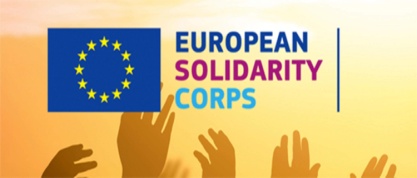 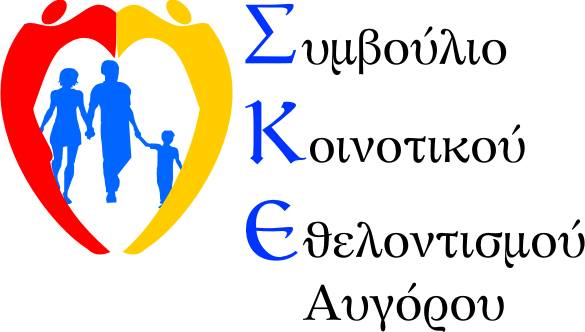 Project title“S.Te.P-Support.Team.People”Project title“S.Te.P-Support.Team.People”Hosting and Coordinating AssociationCOUNCIL OF COMMUNITY VOLUNTEERISM OF AVGOROU(SKE AVGOROU)PIC Number947779532Application deadline 1 October   2019 Project typeESCTitle of the project “Support.Team.People”(Acronym: S.Te.P)Partners EU COUNTRIES   Participants 6 persons Duration Duration of project 9 months 01/01/2020 – 30/09/2020)Duration of volunteers activity 6 months ( 01/02/2020-31/07/2020)VenueAvgorou Community / CyprusProject description & Aim of the ProjectThis Project  will host 6 volunteers  from  different countries, civilization, community, national environment  that will provide voluntary service  for  6 months  and will live  in  Avgorou village.The program will be implemented in Avgorou Community, located in Famagusta. This Project concerns EU countries that are implementing the as Sending  Countries and Cyprus as Hosting and Coordinating Country.  Our Project  addresses to the following topics: CultureHealth and Wellbeing.So, focused on the above topics,the aim of this Project is to give the opportunity to young volunteers from European  Countries to  offer their voluntary services by participating  in all  activities of  our organization.In this way the Project promotes muliculturalism, fighting of racism and discriminations of sex, religion, culture, nation etc.Also with their integration and acceptance in  the community the spirit of solidarity  between youth ,  the dialoge  between youth from different countries and civilizations and  the exchange of cultures is developed,  cultural polymorph and social cohesion is  encouraged among people of the community and participants of the project.The subject of the Project is voluntary service in SKE Avgorou Projects for infants, children and elderly people of the community of Avgorou, aimed at improving the living standards. Achieving this goal will be to participate in all activities of the Program with care and protection of infants, toddlers, preschool and school age and older. In addition they will have the opportunity to participate in organizing and implementing of sports events, and also other activities of the Organization and partners (organizing and attending seminars, workshops, community awareness).They will also have the opportunity to take initiative in applying the methods of implementation. With their involvement in this Project will acquire  non formal learning which is one of the main principles of EVS.Info about the organizationCouncil of community volunteerism of Avgorou is a self employed voluntary not speculative organization, member of Pan Cyprian Council of Volunteerism. It is consisted of all voluntary councils of Avgorou community (youth club, parents' council, elderly council, athletic organizations, etc).
Its aim is to offer social services to residents of the area and to improve their life living. Particularly, importance is given to protection and care of sensitive parts of population such as infants, children, youth, old people, working women  etc.
To achieve the above aims the organization uses the  projects mentioned below:-Elderly Home-Elderly Club
 -A& B Kindergarten schools.
 - Kids club.
 -Elderly club.Beyond the social services to the sensitive groups of  population, since 2011, the organization implemened projects like Youth in Action Program and now Erasmus + (Youth initiatives, Youth Exchange, EVS )as a Hosting Organization, Sending and coordinating organization, in cooperation with the NA of Cyprus.SENDING ACTIVITY COSTS ARRANGEMENT SKE Avgorou as Hosting Organization is obligated to pay to the Sending Organizations a Sending Activity Cost. The amount that the Organization has for the SAC is 25 euro per volunteer per month of their Service. This amount is fixed for all Partners involved.Living in AvgorouThe volunteers will live in Avgorou community  . Specifically all volunteers will be 6 and they will share the house. Avgorou is a community with approximately  five thousands of habitants. Is one of the  the Famagusta district villages , called the Red Villages, is  half an hour driving  from Larnaca, and 20 minutes driving  away from the nearest beach. In the village there are banks, pharmacies, Medical center, doctors, supermarkets, shops for clothes and shoes, shops for general shopping , post office, photos shop, computers shops , electrical and tool equipment shops, coffee shops , restaurants , churches, bus stops  etc. The weather in the summer is very hot , especially during June, July and August, but is really nice because we have the beach near. In general the weather is very good , even in the winter is great –not too cold.Volunteers ActivitiesVolunteers will be giving their Voluntary service in the projects of the organization , will be participating in the activities of the projects and also will be participating in organizing other activities that SKE Avgorou has during the year.Specifically the volunteers will work in the following projects of SKE:- Elderly Home-Elderly Club-Kindergarden, infants  & Kids Club-outdoor activities of all projects.Note: The volunteers for each project mentioned  will be choosen in advance.Additionally they will activate also in the groups of sports of the organization , such as volleyball team of girls and women, and handball team for boys and men.The activities that the volunteers will participate, are the following and concerns all projects above:Help in feeding, cleaning, cooking, making breakfast, tiding up rooms, cleanig of outdoor and indoor places .Help ( if needed ) in administrative work in the offices of the project.Help in excursions and trips of the project they are, by accompaning .Additionally they will take over  to organize  their own activities such as dancing classes , bicycling events, movie nights, info events for EVS and Erasmus + , and other activities attending to the target groups of the organization and the community  that might have ideas about. Rules of Accommodation and of Working placeTo respect each other.To care about their daily personal hygiene .To keep clean, tided up their house by sharing the chores of cleaning and tiding up To respect the house by not breaking furitures, electrical and other equipment.To inform the Host Organization for any damages concerning plumping, electricity etc.To switch off the lights, air conditioning, and close the water tabs when they are not needed.To take out their garbage.To recycle plastic, glass and paper.To keep apartment keys in a safe place and in case of loss to inform the host organization immediately.In case of loss to be responsible of replacement of keys and lock.Smoking is not allowed inside the apartment and working places.Save energy on electricity - Limit 150 euro per month. In case of overshooting of the limit the rest of the amount will be covered by all volunteers.Always lock the house doors and windows in their absence.Make hitchhiking   for transfer on their own responsibility.To inform the Host organization and roommates about guests they might have.To respect their neighbors and keep silence during the hours of common quietness.Drinking alcohol wisely and not during the working hours/days.The entrance to the North Side of Cyprus is not allowed.IF THE RULES ARE NOT KEPT FROM VOLUNTEERS THE ORGANIZATION KEEPS THE RIGHT TO REPORT THE PROBLEMS THAT APPEAR TO THE PARTNERS AND TO THE NA OF CYPRUS AND IF NEEDED TO TAKE MEASURES.Other  info(Currency, Pocket money, Food allowance, nutrition , transportation, EVS Insurance )The currency in Cyprus is EURO.Pocket money comes up to 5 euro per day and is given to the volunteer at the first week of each month.Food Allowance: A monthly Food Allowance amount for each Volunteer will cover nutrition.  Volunteers Insurance: the Sending Organization is responsible to enroll the volunteers at the Insurance plan, and also to make sure that the participants will have the European Health Card before they leave their country. Other Certificates that the volunteer must get and bring with him/her in Cyprus:  a) White Criminal record, b) Heath Certificate for Food Handlers.MentorThe mentor of the volunteers is responsible for their well being, is supporting them, making sure that they are functioning well, eating well, for their health, their social life to the village and elsewhere. The mentor is the connection between the organizations and the volunteer.Also the Mentor is responsible for their training through non formal education methods using tools such as experimental laboratories, games, simulation games, questioners, and also by organizing team building activities to help them in their common life during their EVS Service. Travel InfoThe tickets for Cyprus will be bought from the Hosting Organization or the Sending Organization or the Volunteer, after common consideration between all parts involved in the project.The volunteers must keep all original boarding passes, train, bus, airplane tickets they will use for all trip to Cyprus and give them to the hosting organization.All receipts and Boarding Passes have to be in English and currency in Euro.     The airports the volunteers should use to come to Cyprus are  Larnaca or Paphos Airports and the transportation from there to Avgorou will be arranged from the Organization SKE.